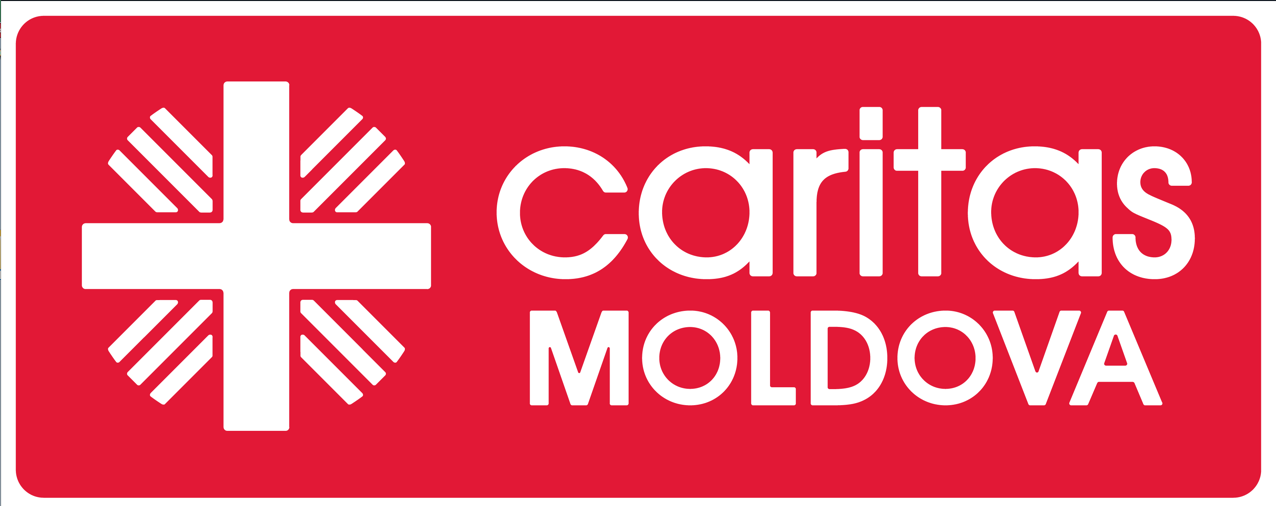 Anexa 1la Invitația pentru prezentare de oferte  din 27.07.2023Beneficiar: Caritas Moldova Furnizor:_______________________Produse:Termenul de livrare[a se completa de către Furnizor] – Prețuri Notă: În cazul divergenților între prețul unitar şi prețul total, corecția se va face conform punctului (ii), din Invitația p/u prezentare de oferte.Toate prețurile indicate în ofertă sunt fixe şi rămân neschimbate pe toată perioada de valabilitate a ofertei. Prețul total include si livrarea (Chișinău).Recepţia produselor: se va face prin semnarea documentelor confirmative de către reprezentantul autorizat al Caritas Moldova.3. Neexecutare: ”Caritas Moldova” poate anula contractul dacă Furnizorul nu livrează produsul în conformitate cu termenii şi condițiile de mai sus, după o notificare prealabilă de 10 zile primită de la Beneficiar, fără a avea vreo obligație faţă de Furnizor.4. Trebuie sa fie prezentate Certificat/scrisoare de garanție pentru toate bunurile livrate..5. Valabilitatea ofertei : 90 zile.Date despre companie:	Denumirea Companiei: ___________________________________________Cod fiscal:  ____________________________________________________	Director: ______________________________________________________			                         (Numele, Prenumele)Date de contact (adresă; telefon; fax; e-mail) și rechizitele bancare _________________________Data ofertei:    __________________________________      ___________________________            _____________________________                       Semnătura		                                               L.Ș.Nr. Denumirea produsCantitateSpecificații tehnice solicitate:Specificații tehnice oferite, [a se completa de către Furnizor]Preț unitar MDL, cu TVA  [a se completa de către Furnizor]Preț total MDL, cu TVA  [a se completa de către Furnizor]1.Saltea electrica100 buc .-putere nominală: 50W-se spală în mașină;-dimensiuniI:150*80 cm;-material exterior: fleece;-material căptușeală: fleece;-protecție împotriva supraîncălzirii;2.Convector electric 100 buc.-Să fie posibil montarea pe perete și podea;-incluse roți pentru deplasare ;-inclus termostat mecanic;-funcționare silențioasă ;-rezistent la umiditate ;-nu arde oxigenul ;-puterea 2000 W;TOTALTOTALTOTALTOTALTOTAL